Document History for: Wireless Magnetometer Detection System Compliance Matrix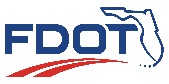 FDOT Traffic Engineering Research Laboratory (TERL) Wireless Magnetometer Detection System (WMDS) Compliance MatrixBy signing this form, the applicant declares that he/she has read and understands the provisions of Sections 660 and 995 of the FDOT Standard Specifications for Road and Bridge Construction and all implemented modifications. The requirements listed on this matrix are derived from Sections 660 and 995, and are the basis for determining a product’s compliance and its acceptability for use on Florida’s roads.Date:Applicant’s Name (print):Manufacturer:Item, Model No.:Signature:ID NoSectionRequirementItem Comply? (Yes/No/NA)Comments
(Applicant must provide information as indicated)TERL Evaluation MethodThe following compliance matrix criteria are for all WMDS.The following compliance matrix criteria are for all WMDS.The following compliance matrix criteria are for all WMDS.The following compliance matrix criteria are for all WMDS.The following compliance matrix criteria are for all WMDS.The following compliance matrix criteria are for all WMDS.1995-1.1Equipment is permanently marked with manufacturer name or trademark, part number, and date of manufacture or serial number.Applicant may provide comments in this field.Physical Inspection2995-2.1All parts are made of corrosion-resistant materials, such as UV stabilized or UV resistant plastic, stainless steel, anodized aluminum, brass, or gold-plated metal.Provide product literature, specifications, user manual, or similar information that shows the product meets this requirement.Document Review and Physical Inspection2995-2.1All parts are made of corrosion-resistant materials, such as UV stabilized or UV resistant plastic, stainless steel, anodized aluminum, brass, or gold-plated metal.Indicate location of requested information in submittal.Document Review and Physical Inspection3All fasteners exposed to the elements are Type 304 or 316 passivated stainless steel.Provide statement of conformance from hardware supplier that shows the product meets this requirementDocument Review and Physical Inspection3All fasteners exposed to the elements are Type 304 or 316 passivated stainless steel.Indicate location of requested information in submittal.Document Review and Physical Inspection4If the assembly includes a cabinet, it meets the requirements of Section 676.Provide product literature, specifications, user manual, or similar information that shows the product meets this requirement.Document Review and Physical Inspection4If the assembly includes a cabinet, it meets the requirements of Section 676.Indicate location of requested information in submittal.Document Review and Physical Inspection5Detector meets the environmental requirements of NEMA TS-2-2021.Provide a third party test report that demonstrates the device performs all required functions during and after being subjected to the environmental testing as described in NEMA TS2-2021 section 2.2.7, 2.2.8, and 2.2.9.  The test report must be less than 5 years old and meet the requirements of FDOT Product Certification Handbook, section 7.2.Document Review5Detector meets the environmental requirements of NEMA TS-2-2021.Indicate location of requested information in submittal.Document Review6995-2.5.1WMDS is provided with software that allows local and remote configuration and monitoring.Provide product literature, specifications, user manual, or similar information that shows the product meets this requirement.Document Review and Functional Inspection6995-2.5.1WMDS is provided with software that allows local and remote configuration and monitoring.Indicate location of requested information in submittal.Document Review and Functional Inspection7WMDS allows a user to edit previously defined configuration parameters.Provide product literature, specifications, user manual, or similar information that shows the product meets this requirement.Document Review and Functional Inspection7WMDS allows a user to edit previously defined configuration parameters.Indicate location of requested information in submittal.Document Review and Functional Inspection8WMDS retains its programming in nonvolatile memory.Provide product literature, specifications, user manual, or similar information that shows the product meets this requirement.Document Review and Functional Inspection8WMDS retains its programming in nonvolatile memory.Indicate location of requested information in submittal.Document Review and Functional Inspection9Detection system configuration data can be saved to a computer and restored from a saved file.Provide product literature, specifications, user manual, or similar information that shows the product meets this requirement.Document Review and Functional Inspection9Detection system configuration data can be saved to a computer and restored from a saved file.Indicate location of requested information in submittal.Document Review and Functional Inspection10All communication addresses are user programmable.Provide product literature, specifications, user manual, or similar information that shows the product meets this requirement.Document Review and Functional Inspection10All communication addresses are user programmable.Indicate location of requested information in submittal.Document Review and Functional Inspection11Detection system software offers an open Application Programming Interface (API) and software development kit available to the Department at no cost for integration with third party software and systems.Provide product literature, specifications, user manual, or similar information that shows the product meets this requirement.Document Review and Functional Inspection11Detection system software offers an open Application Programming Interface (API) and software development kit available to the Department at no cost for integration with third party software and systems.Indicate location of requested information in submittal.Document Review and Functional Inspection12995-2.5.2Components of the detection system (such as sensors, access points, and contact closure cards) include a minimum of one serial or Ethernet communications interface.Provide product literature, specifications, user manual, or similar information that shows the product meets this requirement. Document Review and Physical Inspection12995-2.5.2Components of the detection system (such as sensors, access points, and contact closure cards) include a minimum of one serial or Ethernet communications interface.Indicate location of requested information in submittal. Document Review and Physical InspectionThe following compliance matrix criteria are for WMDS with serial interface.The following compliance matrix criteria are for WMDS with serial interface.The following compliance matrix criteria are for WMDS with serial interface.The following compliance matrix criteria are for WMDS with serial interface.The following compliance matrix criteria are for WMDS with serial interface.The following compliance matrix criteria are for WMDS with serial interface.13Interface and connector conform to Telecommunications Industry Association (TIA)-232 standards.Provide product literature, specifications, user manual, or similar information that shows the product meets this requirement.Document Review and Functional Inspection13Interface and connector conform to Telecommunications Industry Association (TIA)-232 standards.Indicate location of requested information in submittal.Document Review and Functional Inspection14Serial ports support data rates up to 115200 bps; error detection utilizing parity bits (i.e., none, even, and odd); and stop bits (1 or 2).Provide product literature, specifications, user manual, or similar information that shows the product meets this requirement.Document Review and Functional Inspection14Serial ports support data rates up to 115200 bps; error detection utilizing parity bits (i.e., none, even, and odd); and stop bits (1 or 2).Indicate location of requested information in submittal.Document Review and Functional InspectionThe following compliance matrix criteria are for WMDS with Ethernet interface.The following compliance matrix criteria are for WMDS with Ethernet interface.The following compliance matrix criteria are for WMDS with Ethernet interface.The following compliance matrix criteria are for WMDS with Ethernet interface.The following compliance matrix criteria are for WMDS with Ethernet interface.The following compliance matrix criteria are for WMDS with Ethernet interface.15Ethernet interface provides a 10/100 Base TX connection.Applicant may provide comments in this field.Functional Inspection16All unshielded twisted pair/shielded twisted pair network cables and connectors comply with TIA 568.Provide product literature, specifications, user manual, or similar information that shows the product meets this requirement.Document Review 16All unshielded twisted pair/shielded twisted pair network cables and connectors comply with TIA 568.Indicate location of requested information in submittal.Document Review The following compliance matrix criteria are for WMDS with wireless communications.The following compliance matrix criteria are for WMDS with wireless communications.The following compliance matrix criteria are for WMDS with wireless communications.The following compliance matrix criteria are for WMDS with wireless communications.The following compliance matrix criteria are for WMDS with wireless communications.The following compliance matrix criteria are for WMDS with wireless communications.17WMDS wireless communications are secure and FCC certified.The FCC identification number is displayed on an external label and all WWVDS devices operate within their FCC frequency allocation.Provide FCC certificate that shows the product meets this requirement.Document Review17WMDS wireless communications are secure and FCC certified.The FCC identification number is displayed on an external label and all WWVDS devices operate within their FCC frequency allocation.Indicate location of requested information in submittal.Document ReviewThe following compliance matrix criteria are for WWVDS with cellular communications.The following compliance matrix criteria are for WWVDS with cellular communications.The following compliance matrix criteria are for WWVDS with cellular communications.The following compliance matrix criteria are for WWVDS with cellular communications.The following compliance matrix criteria are for WWVDS with cellular communications.The following compliance matrix criteria are for WWVDS with cellular communications.18Cellular communication devices are compatible with the cellular carrier used by the agency responsible for system operation and maintenance.Provide product literature, specifications, user manual, or similar information that describes any cellular devices that are part of the system and indicates carrier(s) supported.Document Review18Cellular communication devices are compatible with the cellular carrier used by the agency responsible for system operation and maintenance.Indicate location of requested information in submittal.Document Review19System can be configured and monitored via one or more communications interface.Provide product literature, specifications, user manual, or similar information that shows the product meets this requirement.Document Review and Functional Inspection19System can be configured and monitored via one or more communications interface.Indicate location of requested information in submittal.Document Review and Functional InspectionThe following compliance matrix criteria are for all WMDS.The following compliance matrix criteria are for all WMDS.The following compliance matrix criteria are for all WMDS.The following compliance matrix criteria are for all WMDS.The following compliance matrix criteria are for all WMDS.The following compliance matrix criteria are for all WMDS.20995-2.5.3Outputs meet the requirements of NEMA TS2-2021, 6.5.2.26.Provide product literature, specifications, user manual, or similar information that shows the product meets this requirement.Document Review and Functional Inspection20995-2.5.3Outputs meet the requirements of NEMA TS2-2021, 6.5.2.26.Indicate location of requested information in submittal.Document Review and Functional Inspection21995-2.5.4WMDS will operate with a nominal input voltage of 120 VAC.Applicant may provide comments in this field.Functional Inspection22If any system device requires an operating voltage other than 120 VAC, a voltage converter is supplied.Environmental test reports must demonstrate that voltage converters required for 120VAC operation were subjected to NEMA TS2 environmental testing as part of the functional system.Document Review and Physical Inspection22If any system device requires an operating voltage other than 120 VAC, a voltage converter is supplied.Indicate location of requested information in submittal.Document Review and Physical InspectionThe following compliance matrix criteria are for WMDS to be used as presence detectors.The following compliance matrix criteria are for WMDS to be used as presence detectors.The following compliance matrix criteria are for WMDS to be used as presence detectors.The following compliance matrix criteria are for WMDS to be used as presence detectors.The following compliance matrix criteria are for WMDS to be used as presence detectors.The following compliance matrix criteria are for WMDS to be used as presence detectors.23995-2.9Detector provides a minimum detection accuracy of 98% when calculated in accordance with all criteria detailed in 995-2.9 and all subsections therein.Provide product literature, specifications, user manual, or similar information that shows the product meets this requirement.Document Review and Functional Inspection23995-2.9Detector provides a minimum detection accuracy of 98% when calculated in accordance with all criteria detailed in 995-2.9 and all subsections therein.Indicate location of requested information in submittal.Document Review and Functional Inspection24Detector meets the requirements for modes of operation in NEMA TS2-2021, 6.5.2.17.Provide product literature, specifications, user manual, or similar information that shows the product meets this requirement.Document Review24Detector meets the requirements for modes of operation in NEMA TS2-2021, 6.5.2.17.Indicate location of requested information in submittal.Document ReviewThe following compliance matrix criteria are for all WMDS.The following compliance matrix criteria are for all WMDS.The following compliance matrix criteria are for all WMDS.The following compliance matrix criteria are for all WMDS.The following compliance matrix criteria are for all WMDS.The following compliance matrix criteria are for all WMDS.25660-5The detection system has a manufacturer’s warranty covering defects for a minimum of 1 year from the date of final acceptance by the Engineer in accordance with 5-11 and Section 608.Provide a statement of conformance in this field.Compliance Matrix Review26The warranty includes providing replacements, within 10 calendar days of notification, for defective parts and equipment during the warranty period at no cost to the Department or the maintaining agency.Provide a statement of conformance in this field.Compliance Matrix ReviewRevDescriptionAuthored and CheckedReviewedApprovedApproval DateRev More Stringent?1.0Conversion to word and update matrix for new 660 detection spec.D. BremerJ. MorganJ. Morgan02/14/2013No2.0Edited for consistency with other matrices for spec 660.D. BremerJ. MorganJ. Morgan03/07/2013No3.0Replaced FDOT logo with latest approved one and added CM ID # to header. Revised document approver title.D. BremerK. MoserJ. MorganJ. Morgan12/19/2013No4.0Updated to reflect latest FHWA approved specification (FA 6-4-15).D. BremerJ. MorganJ. Morgan10/01/2015No5.0Updated with cabinet requirements. Updated to FA date of 7-2-20.W. GeitzC. RaimerM. DeWittD. Vollmer12/18/2020No6.0Corrected CM identifier.  Added warranty information. A. BurlesonW. GeitzM. DeWitt02/01/2022No7.0Update to the latest FA Date 10-24-22. W. GeitzP. Blaiklock M. DeWitt D. Vollmer 03/30/2023No8.0Updated to latest FA date of 10-6-23 for specs 660 and 995.W. GeitzL. AudisioD. Vollmer12/11/2023No